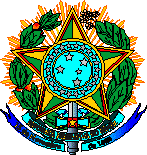 Ministério da EducaçãoCentro Federal de Educação Tecnológica Celso Suckow da FonsecaDiretoria de ExtensãoDepartamento de Extensão e Assuntos ComunitáriosANEXO IEu, __________________________________________________________________ (Servidor/a Coordenador/a), SIAPE _______________, estou participando do EDITAL N°. 004/2023/DIREX, que trata do PROCESSO SELETIVO INTERNO PARA PROJETOS E BOLSISTAS DE EXTENSÃO VINCULADO AO PROGRAMA DE BOLSAS DE EXTENSÃO PARA A ÁREA DE DIREITOS HUMANOS – PBEXT-DH, apresentando o Projeto/Programa abaixo relacionado. Nome do Coordenador/a 2 (se houver): ________________________________________________Solicito sua ciência e aprovação formal no próprio documento.Rio de Janeiro, ___/___/___ Assinatura Coordenador/a: ___________________________________No caso de projeto coordenado por Servidor/a Técnico/a-Administrativo/a Assinatura de ciência e aprovação (Chefia imediata): ___________________________________No caso de projeto coordenado por Servidor/a Docente, Ciência do Colegiado (ou assinatura do/a Chefe de Departamento ou Coordenador/a do Curso):______________________________________________________________________________________________________________________________________________________________________________________________________________________________________________________________________________________________________________________________	FORMULÁRIO PARA CIÊNCIA/APROVAÇÃO 2023PROJETO (título completo)